Little Heath Sixth Form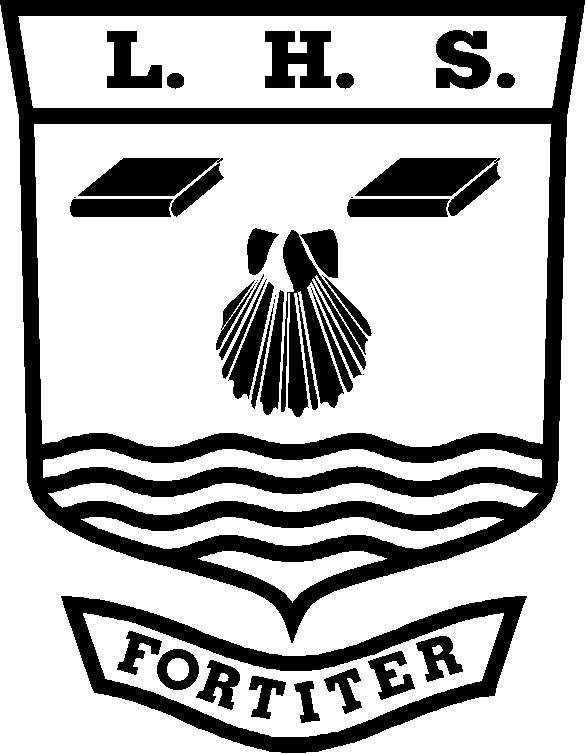 Mathematics Personal Learning ChecklistStudent Name:   ……………………….…………………………………..………KEY:  Red = with difficulty     Amber = not sure    Green = yesGrade tracking:Note: You should discuss this checklist regularly with your subject teacher/mentorUnit Name:Mathematics (Statistics 2)Unit Code:MS2BMinimum Target Grade:Aspirational Target Grade:GCSE Re-Cap (Skills and Knowledge) from S1RedAmberGreenKnow and use the Binomial TheoremKnow and use the Normal DistributionCalculate confidence intervals for the meanSkills/Knowledge/SpecificationRedAmberGreenTo address this before the exam I will:-DISCRETE RANDOM VARIABLESKnow what is meant by a discrete random variableUnderstand and use the distributions P(X=x) and F(X)Know and use the formula  E(X) = Σ xP(x)Know and use the formula VAR(X) = Σ x2P(x)  -  (E(X))2Know and use the formula E(aX + b) = aE(X) +  bKnow and use the formula VAR(aX + b) = a2VAR(X)Know what is meant by a discrete uniform distributionKnow and use the E(X) and VAR(X) formulas for a discrete uniform distributionPOISSON DISTRIBUTIONRedAmberGreenTo address this before the exam I will:-Use the Poisson distribution formula in finding probabilitiesUse the tables of Poisson cumulative distribution functions to find probabilitiesKnow when the Poisson distribution is a suitable modelApproximate a binomial distribution to a Poisson distributionDecide which distribution is an appropriate modelKnowledge/Specification (continued)RedAmberGreenTo address this before the exam I will:-CONTINUOUS RANDOM VARIABLESUse the properties of a c.r.v to sketch it's probability density functionSketch a cumulative distribution function for a given c.r.v ie F(x)Use integration to find the mean and variance for a given p.d.fFind the mode, median and quartiles of a c.r.v using F(x)CONTINUOUS UNIFORM DISTRIBUTIONRedAmberGreenTo address this before the exam I will:-Sketch a continuous uniform distribution from given informationFind the expectation and variance for a given continuous uniform distributionFind the cumulative distribution function for a continuous uniform distributionChoosing the correct model for a given scenarioNORMAL APPROXIMATIONSRedAmberGreenTo address this before the exam I will:-Use continuity correction to go from a discrete distribution to a continuous oneApproximate a binomial distribution by a normal distributionApproximate a Poisson distribution by a normal distributionChoose the correct approximation of the normal distribution for a given problemPOPULATIONS AND SAMPLESRedAmberGreenTo address this before the exam I will:-Understand the difference between populations, censuses and samplesTo explain the advantages and disadvantages of taking a censusTo explain the advantages and disadvantages of samplingTo understand the concept of a simple random sampleTo understand the concept of a statisticTo express the sampling distribution for a given populationHYPOTHESIS TESTINGRedAmberGreenTo address this before the exam I will:-State the null and alternative hypothesisUse given significance levelsDecide if a hypothesis test is a one or two tailed testUse a hypothesis test for the MEAN for a given level of significanceUse a hypothesis test for the SAMPLE MEAN for a given level of significanceFind critical regions for a hypothesis test for the Poisson distributionFind critical regions for a hypothesis test for the mean and sample mean distributionFind the actual level of significance of a hypothesis testIdentify Type 1 and Type 2 errorsREVISIONUse the information on this checklist to make revision cards and notesGradeDateGradeDateGradeDateGradeDateGradeDateGradeDate